 İbrahim UMUT		Tufan APIK               	       Adnan MENDEŞ                     Yeşim SAYISKoordinatör Öğretmen    Koordinatör Öğretmen          Koordinatör Öğretmen      Koordinatör Öğretmen					        Kemal BAYPINAR					 	Okul Müdürü2023-2024 EĞİTİM ÖĞRETİM YILIÖMER REFİKA HALICILAR ORTAOKULU"Orman ve İklim Değişiklik"KONULU YILLIK EYLEM PLANI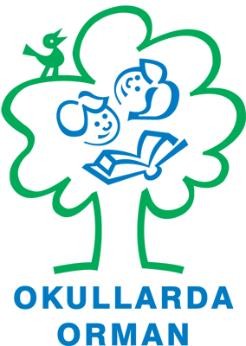 AYLAREYLEM VE ETKİNLİKLERUYGULAMATürçev Okullarda Orman web sitesinin incelenmesi.Okullarda Orman Eylem Planının oluşturulması.KOORDİNATÖR ÖĞRETMENKemal BAYPINARİbrahim UMUTTufan APIKAdnan MENDEŞYeşim SayısEYLÜLTüm sınıflarda “Okullarda Orman” projesinin açıklanması.Velileri sosyal medya üzerinde Okullarda Orman Projesi hakkında bilgilendirmeOkullarda orman öğrenci timinin oluşturulması.Okullarda orman öğretmen timinin kurulması.Okul girişine velileri bilgilendirmek için Okullarda Orman konulu afişin asılması.EKİMOkullarda Orman Eylem Planının okulun web sitesine yüklenmesi.Okullarda orman panosunun oluşturulması.Ormanlarımızda İklim Değişikliği? konulu araştırma çalışmasının yapılması.İstanbul Üniversitesinin hazırlamış olduğu“Küresel İklim Değişikliği? ” adlı belgeselin izlenmesi.Aylık en temiz ve en düzenli sınıf seçiminin başlatılması. (En temiz sınıfa bayrak verilmesi.)KOORDİNATÖR ÖĞRETMENKemal BAYPINARİbrahim UMUTTufan APIKAdnan MENDEŞ         Yeşim SayısKASIMİklim değişikliği ve Dünya’mıza verdiği zararlar konulu panonun oluşturulması.İklim değişikliğini azaltmak ve önlemek için neler yapılabilir? Adlı beyin fırtınası çalışması.Ormanların Dünya’mız için öneminin kavranması.Ayın en temiz sınıfının seçilerek bayrak verilmesi.KOORDİNATÖR ÖĞRETMENKemal BAYPINARİbrahim UMUTTufan APIKAdnan MENDEŞYeşim SayısARALIKİklim değişikliği nedir? adlı panonun oluşturulması.Ormanda yaşayan canlılar adlı resim yarışması ve sergisi.Ormanlarımızın kirletilmemesi için neler yapılabilir? Adlı beyin fırtınası çalışması.Ayın en temiz sınıfının seçilerek bayrak verilmesi.KOORDİNATÖR ÖĞRETMENKemal BAYPINARİbrahim UMUTTufan APIKAdnan MENDEŞYeşim SayısOCAKOkullarda Orman panosunun güncellenmesi.Ülkemizde bulunan endemik bitkilerin önemine dikkat çekmek için TRT Belgesel kanalının hazırlamış olduğu ‘’Çiçeklerin Pek Bilinmeyen Öyküleri’’ adlı belgesel izlettirilip üzerine tartışılır..Çevre kirliliğinin ormana verdiği zararlar adlı PowerPoint sunusunun anlatılması.Ayın en temiz sınıfının seçilerek bayrak verilmesi.KOORDİNATÖR ÖĞRETMENKemal BAYPINARİbrahim UMUTTufan APIKAdnan MENDEŞYeşim SayısŞUBATİklim değişikliğinin kara, atmosfer, okyanus ve buzdaki etkilerinin araştırılması.‘İklim Değişikliği ve Orman’’ konulu resim yarışması.Okul bahçesine ağaç dikme etkinliği düzenlenmesi.Ayın en temiz sınıfının seçilerek bayrak verilmesi.KOORDİNATÖR ÖĞRETMENKemal BAYPINARİbrahim UMUTTufan APIKAdnan MENDEŞYeşim SayısMARTSu kirliliği hakkında araştırma yapılması, pano hazırlanması.Okulun bulunduğu bölgeye suyun nereden geldiğinin araştırılması.Dünya su gününün kutlanması. (22 Mart) 27 Mart Orman haftası etkinlikleriAyın en temiz sınıfının seçilerek bayrak verilmesi.KOORDİNATÖR ÖĞRETMENKemal BAYPINARİbrahim UMUTTufan APIKAdnan MENDEŞYeşim SayısNİSAN‘’Doğana Sahip Çık, İklimini Koru ’’ Adlı slogan bulma yarışmasının düzenlenmesi.Farkındalık oluşturmak adına okul çevresinde doğada yok olmayan atıkları toplama etkinliğinin düzenlenmesi.Ayın en temiz sınıfının seçilerek bayrak verilmesi.KOORDİNATÖR ÖĞRETMENKemal BAYPINARİbrahim UMUTTufan APIKAdnan MENDEŞYeşim SayısMAYISEvde, bahçede veya sokağındaki ağaç türlerininisimlerini öğrenme ve fotoğrafını çekme, resmini çizme.22 Mayıs Dünya Biyoçeşitlilik Günü etkinlikleriKOORDİNATÖR ÖĞRETMENKemal BAYPINARİbrahim UMUTTufan APIKAdnan MENDEŞYeşim SayısHAZİRANDünya Çevre Gününün Kutlanması.(5 Haziran) Yılsonu raporunun hazırlanması ve gönderilmesi.KOORDİNATÖR ÖĞRETMENKemal BAYPINARİbrahim UMUTTufan APIKAdnan MENDEŞYeşim Sayıs